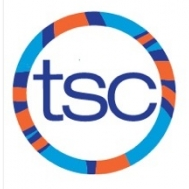 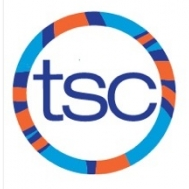 SUNDAYMONDAYTUESDAYWEDNESDAYTHURSDAYFRIDAYSATURDAY17:00-9:30am UT  2346:00-7:30pm Jarvis566:00-7:30pm Ryerson 7Newmarket Fall Invitational  8Newmarket Fall Invitational  9Newmarket Fall Invitational  10116:00-7:30pm Jarvis 12Annual Awards Gala13 6:00-7:30pm Ryerson 14157:00-9:00am UofT 1617186:00-7:30pm Jarvis19206:00-7:30pm Ryerson Annual General Meeting 21227:00-9:00am UofT 2324256:00-7:30pm Jarvis 2627 6:00-7:30pm Ryerson 28297:00-9:00am UofT 30